5th Grade 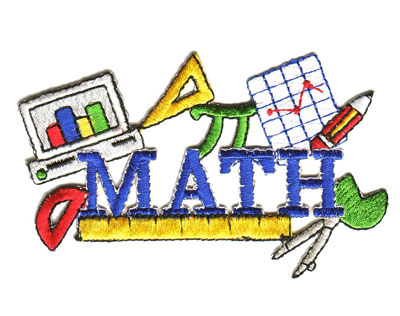 Summer Bridging Dear Fifth Grade Students and Families,			Summer vacation is a perfect time to keep the math skills learned in fourth grade sharp. According to Oxford Learning, an average of two months of math skills is lost over the summer (oxfordlearning.com)! Like any skill, practice is an important step in mastery and retention. In order to keep the information fresh, using those skills each week is key. We recommend the following websites to help students start fifth grade with their best foot forward:www.xtramath.org   Prodigywww.mobymax.com www.mulitplication.comwww.mathplayground.com www.funbrain.comwww.math-aids.com www.ixl.comSincerely,The Fifth Grade Teachers